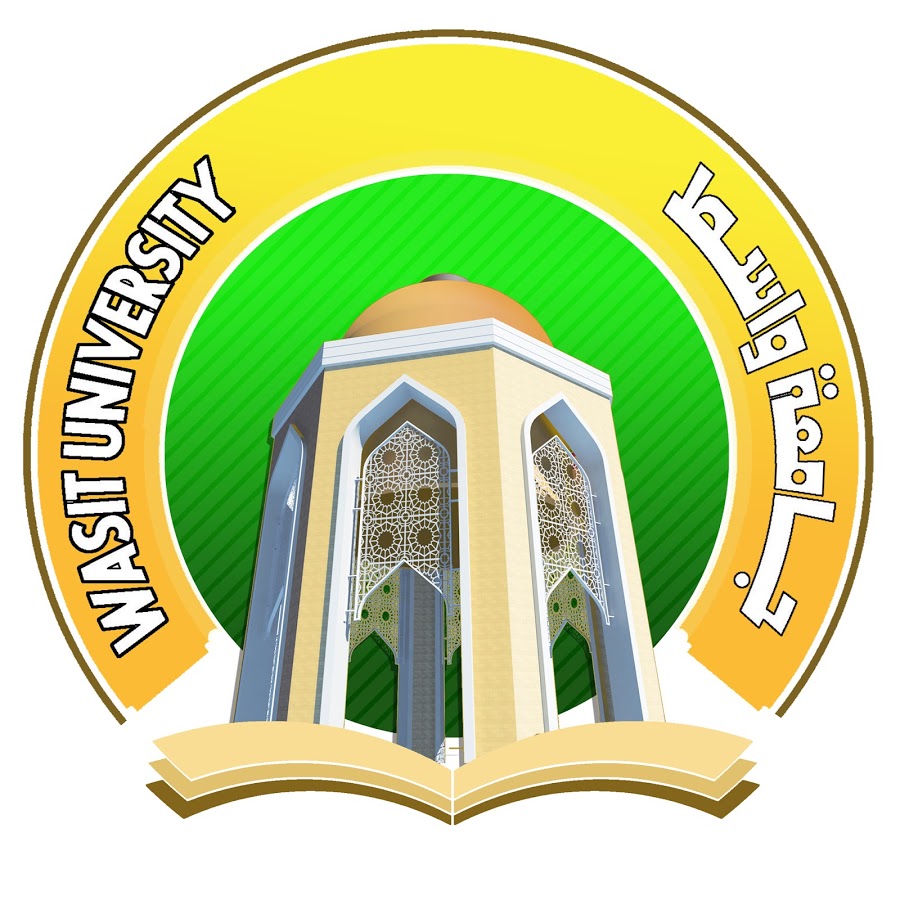 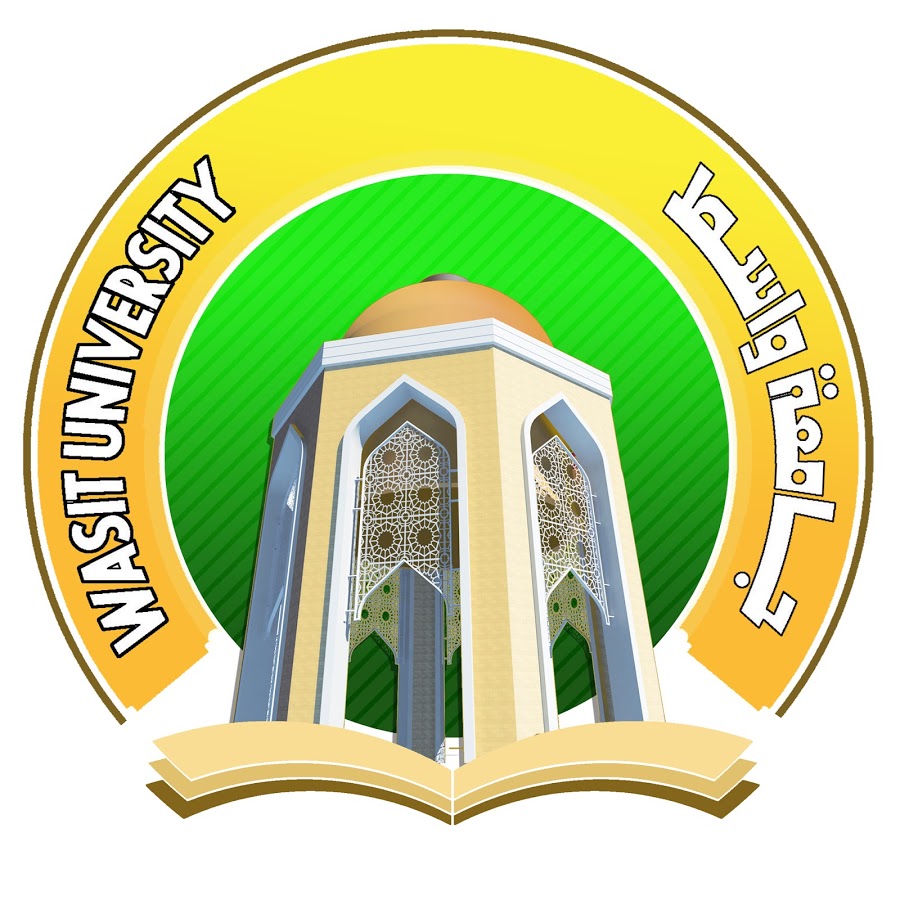 استمارة انجاز بحوث طلبة الدراسات العليا رقم ..................اسم الطالب الرباعي:اسم الطالب الرباعي:اسم الطالب الرباعي:اسم الطالب الرباعي:الكلية:القسم : التخصص:اسم الاستاذ المشرف:اسم الاستاذ المشرف:اسم الاستاذ المشرف:اسم الاستاذ المشرف:سنة القبول :قناة القبول:دبلوم عاليماجستيرماجستيردكتوراهرقم وتاريخ الامر الاداري باقرار البحث:رقم التقرير السابق وتاريخه:عنوان الرسالة / الاطروحة:عنوان الرسالة / الاطروحة:عنوان الرسالة / الاطروحة:عنوان الرسالة / الاطروحة:عنوان الرسالة / الاطروحة:                         انجاز البحث للفترة من                             الى.................................................................................................................................................................................................................................................................................................................................................................................................................................................................................................................................................................................................................................................................................................................................................................................................................................................................................................................................................................................................................................................................................................................................................................................................................................................................................................................................................................................................................................................................................................                         انجاز البحث للفترة من                             الى.................................................................................................................................................................................................................................................................................................................................................................................................................................................................................................................................................................................................................................................................................................................................................................................................................................................................................................................................................................................................................................................................................................................................................................................................................................................................................................................................................................................................................................................................................................                         انجاز البحث للفترة من                             الى.................................................................................................................................................................................................................................................................................................................................................................................................................................................................................................................................................................................................................................................................................................................................................................................................................................................................................................................................................................................................................................................................................................................................................................................................................................................................................................................................................................................................................................................................................................                         انجاز البحث للفترة من                             الى.................................................................................................................................................................................................................................................................................................................................................................................................................................................................................................................................................................................................................................................................................................................................................................................................................................................................................................................................................................................................................................................................................................................................................................................................................................................................................................................................................................................................................................................................................................                         انجاز البحث للفترة من                             الى.................................................................................................................................................................................................................................................................................................................................................................................................................................................................................................................................................................................................................................................................................................................................................................................................................................................................................................................................................................................................................................................................................................................................................................................................................................................................................................................................................................................................................................................................................................اسم الطالب:التاريخ:التوقيع:اسم الطالب:التاريخ:التوقيع:اسم الاستاذ المشرف:                      معاون العميد للشؤون العلمية                                        التاريخ:                                  التوقيع:اسم الاستاذ المشرف:                      معاون العميد للشؤون العلمية                                        التاريخ:                                  التوقيع:اسم الاستاذ المشرف:                      معاون العميد للشؤون العلمية                                        التاريخ:                                  التوقيع: